Club :Personne référente : :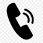 Email :Pièce d’identité fournie :Autre personnes :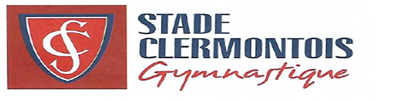 Ouverture d’un compteChampionnat de France AérobicClermont-Ferrand les 21/22 mai 2022Samedi 21 maiSomme demandéePar : Nom et prénomSignatureDimanche 22 maiSomme demandéePar : Nom et prénomSignature